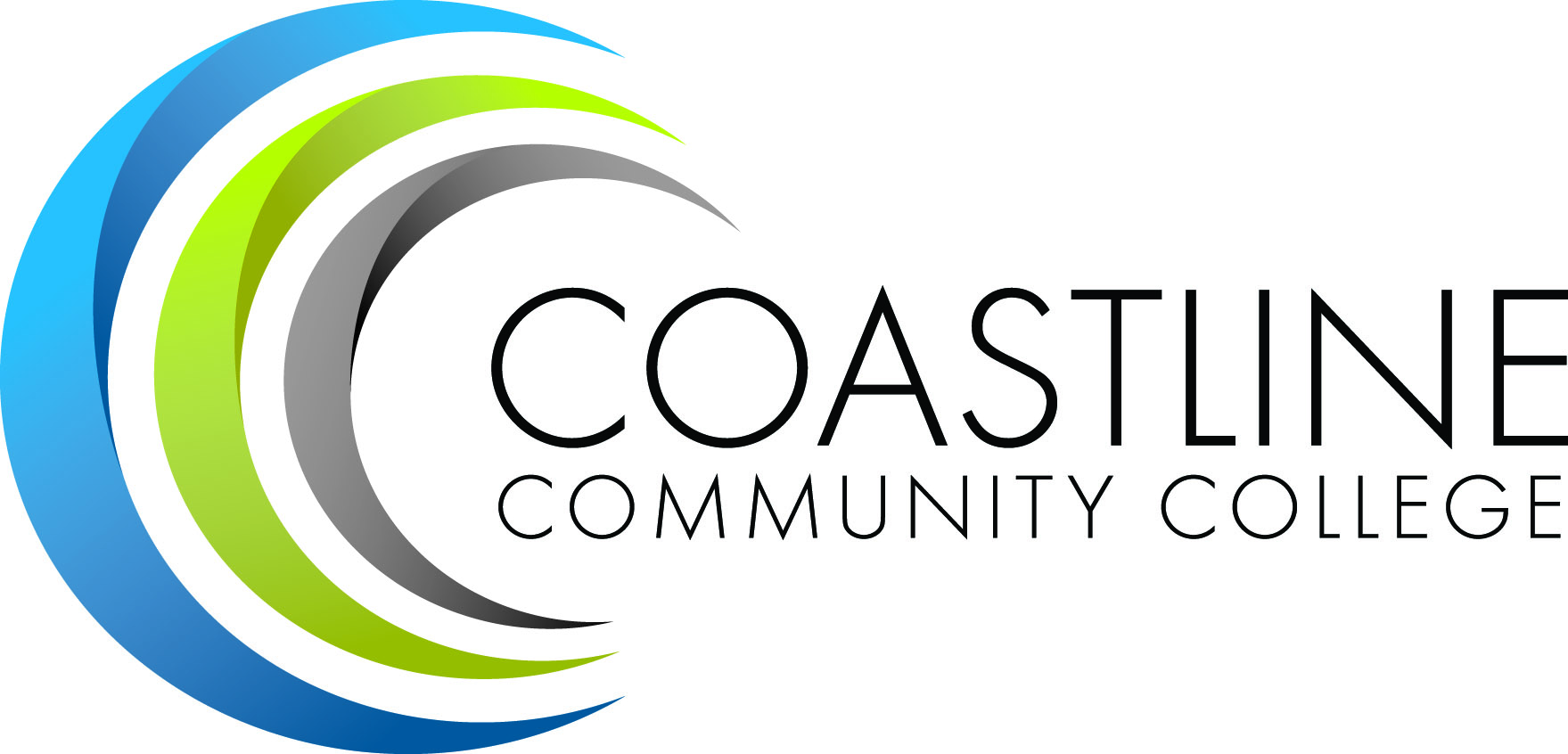 General Education Degree-Level Student Learning OutcomesWhat constitutes mastery of an outcome? When assessing students on a specific outcome, a student is deemed to have satisfied the outcome if he/she achieves mastery of each component of the criteria. 	Meets Outcome: Mastery of each component at a level of 80% or higher	Partially Meets Outcome: An average level of mastery of the components at a level of 60-79%	Does Not Meet Outcome: An average level of mastery of the components below 60%5-30-12Demonstrate understanding and appreciation for the visual and performing artsDemonstrate understanding and appreciation for the visual and performing artsCriteria (Achievement at 80% or higher for each element)Suggested Methods of AssessmentEvaluates the art form with appreciation for virtuosity displayedExperiences and interprets diverse visual or performed art with a level of sophisticationRecognizes the historical and stylistic genesis of visual or performed artMakes aesthetic judgments about the art based on a more mature understanding of how culture, place in time, and historical context all affect the artsWritten or verbal critique of visual art, music, or dramaWritten or verbal assessment of a work seen or heard regarding historical origin and/or cultural influencesPrimary Assessment: Art 100, 101, or 105; Music 100; Theater Arts 100 or 101; Humanities 100, 110, or 135Additional Assessment Options: Any art, music, or theater arts coursePrimary Assessment: Art 100, 101, or 105; Music 100; Theater Arts 100 or 101; Humanities 100, 110, or 135Additional Assessment Options: Any art, music, or theater arts courseDemonstrate ethical civic, environmental, and social responsibilityDemonstrate ethical civic, environmental, and social responsibilityCriteria (Achievement at 80% or higher for each element)Suggested Methods of AssessmentClearly identifies key issues involving civic, environmental, and social responsibilityCritically evaluates alternative ethical positions on issues of civic, environmental, and social responsibilityArticulates a personal stance on ethical, civic, environmental, and social responsibilitiesDiscussionsSmall-group activitiesShort papersEssaysObjective exam (multiple choice; true/false)Oral presentationPrimary Assessment: Philosophy 120 or Political Science 180Additional Assessment Options: Accounting and business coursesPrimary Assessment: Philosophy 120 or Political Science 180Additional Assessment Options: Accounting and business coursesDemonstrate ability to apply critical thinking and analysisDemonstrate ability to apply critical thinking and analysisCriteria (Achievement at 80% or higher for each element)Suggested Methods of AssessmentAccurately identifies and articulates the problem/question at handClarifies and evaluates facts, data, and evidenceExamines and explains contextual issues within the scope of the problemAccurately identifies and explains potential biasReaches reasonable conclusions and supports conclusions with evidenceMonitors and revises arguments, findings, and proposed solutions based on critical reflectionDiscussionsEssaysObjective exam (multiple choice; true/false)Project paperEssay examEvaluate logical fallacies in an articlePrimary Assessment: English 102; Philosophy 115; Counseling 105; or Speech 101, or 110Additional Assessment Options: Disciplines where course and/or program-level outcomes map to core outcomePrimary Assessment: English 102; Philosophy 115; Counseling 105; or Speech 101, or 110Additional Assessment Options: Disciplines where course and/or program-level outcomes map to core outcomeDemonstrate innovative thinking, adaptability, and creative problem-solving skillsDemonstrate innovative thinking, adaptability, and creative problem-solving skillsCriteria (Achievement at 80% or higher for each element)Suggested Methods of AssessmentConstructs a problem statement with evidence of most relevant contextual factorsIdentifies, analyzes, and considers alternatives to traditional approachesConnects ideas or solutions in novel waysDemonstrates the confidence to suggest novel solutions or approachesDevelops a logical, consistent plan to solve the problemCase studiesIndividual projectsGroup projectsPresentationsVerbal and/or written analysis and solutionMultimedia projectsVisual and performing arts projectsLeadership/club activitiesService learningPrimary Assessment: Counseling 105Additional Assessment Options: Disciplines where course and/or program-level outcomes map to core outcomePrimary Assessment: Counseling 105Additional Assessment Options: Disciplines where course and/or program-level outcomes map to core outcomeDemonstrate understanding and respect for cultural and global diversityDemonstrate understanding and respect for cultural and global diversityCriteria (Achievement at 80% or higher for each element)Suggested Methods of AssessmentRecognizes and contrasts cultural differences in verbal communicationDemonstrates awareness that misunderstandings can occur based on these differences Suspends judgment in valuing interactions with culturally different othersDemonstrates understanding and respect for the cultural differences of othersGroup discussionsWritten assignments comparing and contrasting communication styles and social practices of culturally different groupsObjective exam (multiple choice; true/false)Social conversationRole playingCase studiesService learningPrimary Assessment: Anthropology 100 or 150; Art 100, 101, 103, 104, 105, 109, 135, 136, 137, 138, 175, 233, 235, 236, 237, 260, 261, 262, or 265; Criminal Justice 148; English 144 or 145; any language course over 100; Geography 185; Gerontology 140; History 115, 122, 124, 128, 130, 161, 162, 180, or 185; Humanities 100 or 110; Human Services 100; Music 103; Philosophy 100 or 113; Sociology 130Primary Assessment: Anthropology 100 or 150; Art 100, 101, 103, 104, 105, 109, 135, 136, 137, 138, 175, 233, 235, 236, 237, 260, 261, 262, or 265; Criminal Justice 148; English 144 or 145; any language course over 100; Geography 185; Gerontology 140; History 115, 122, 124, 128, 130, 161, 162, 180, or 185; Humanities 100 or 110; Human Services 100; Music 103; Philosophy 100 or 113; Sociology 130Demonstrate information competencyDemonstrate information competencyCriteria (Achievement at 80% or higher for each element)Suggested Methods of AssessmentRetrieves information online or in person using a variety of methodsEvaluates the validity of sources and accuracy and/or biases of materialIntegrates new and prior information, including quotations and paraphrasing in a manner that supports the purposes of the researchDemonstrates an understanding of what constitutes plagiarism and does not represent work attributable to others as one’s own workResearch projects/papersLibrary assignmentsGroup projectsPresentationsSpeechesPrimary Assessment: English 108, 102; Speech 110Additional Assessment Options: Disciplines where course and/or program-level outcomes map to core outcomePrimary Assessment: English 108, 102; Speech 110Additional Assessment Options: Disciplines where course and/or program-level outcomes map to core outcomeUse effective communication and interpersonal skillsUse effective communication and interpersonal skillsCriteria (Achievement at 80% or higher for each element)Suggested Methods of AssessmentCommunication SkillsBuilds details around a thesis and develops ideas sufficientlyUses logical organization guided by the thesis, with effective lead, transitions, and conclusionWrites smoothly and fluently with varied sentence lengths and few sentence errorsStandard five-paragraph college essaysBusiness reports or plansResearch papersInterpersonal SkillsListens respectfully and conveys attentiveness through body language and verbal affirmationsEngages in reciprocal, respectful conversationsDemonstrates open-mindedness, flexibility of thinking, and respect for diverse personalitiesRemains on-topic and presents ideas clearly and conciselyOne-on-one conversationsSmall-group discussionsProjects requiring teamwork and collaborationIndividual presentations to class with question/answer componentDebatesPrimary Assessment: (Communications) English 100 or 135; Speech 100, 101, or 110; (Interpersonal) Speech 100 or 101Additional Assessment Options: Disciplines where course and/or program-level outcomes map to core outcomePrimary Assessment: (Communications) English 100 or 135; Speech 100, 101, or 110; (Interpersonal) Speech 100 or 101Additional Assessment Options: Disciplines where course and/or program-level outcomes map to core outcomeDemonstrate scientific and quantitative reasoningDemonstrate scientific and quantitative reasoningCriteria (Achievement at 80% or higher for each element)Suggested Methods of AssessmentScientific ReasoningDetermines whether question can be addressed by “scientific method”Explains difference between hypothesis, theory, and lawDistinguishes between positive and negative resultsExplains necessity for controls and validation of resultsDistinguishes between results and conclusions Lab reportsPoster presentationsCase studiesResearch reportsAnalysis of journal articlesQuantitative ReasoningUses mathematical functions and algebraic formulas to solve common consumer and business numerical problemsReads and interprets graphs such as bar, line, or circle graphsUses appropriate technology to solve mathematical problemsMath worksheetsMath verbal problemsDiscussionPrimary Assessment: (Scientific) Almost any science course or Anthropology 185; (Quantitative) Passing Math Placement Test or 2 years of high school algebra or Math 030 or higher (except Math 080)Additional Assessment Options: (Quantitative) AccountingPrimary Assessment: (Scientific) Almost any science course or Anthropology 185; (Quantitative) Passing Math Placement Test or 2 years of high school algebra or Math 030 or higher (except Math 080)Additional Assessment Options: (Quantitative) Accounting